Republika Hrvatska Županija Bjelovarsko-bilogorska OSNOVNA ŠKOLA D E Ž A N O V A C KLASA:602-02/21-01/__URBROJ: 2111-03-04-01-21-1Šifra škole: 07-266-001e-mail: os.dezanovac@gmail.com i ravnatelj@os-dezanovac.skole.hr Tel:043 675-840, 841, 845Fax:043 675-849IZVJEŠĆE O OSTVARENJU GODIŠNJEG PLANA I PROGRAMA RADA ŠKOLEna kraju školske godine 2020./2021. 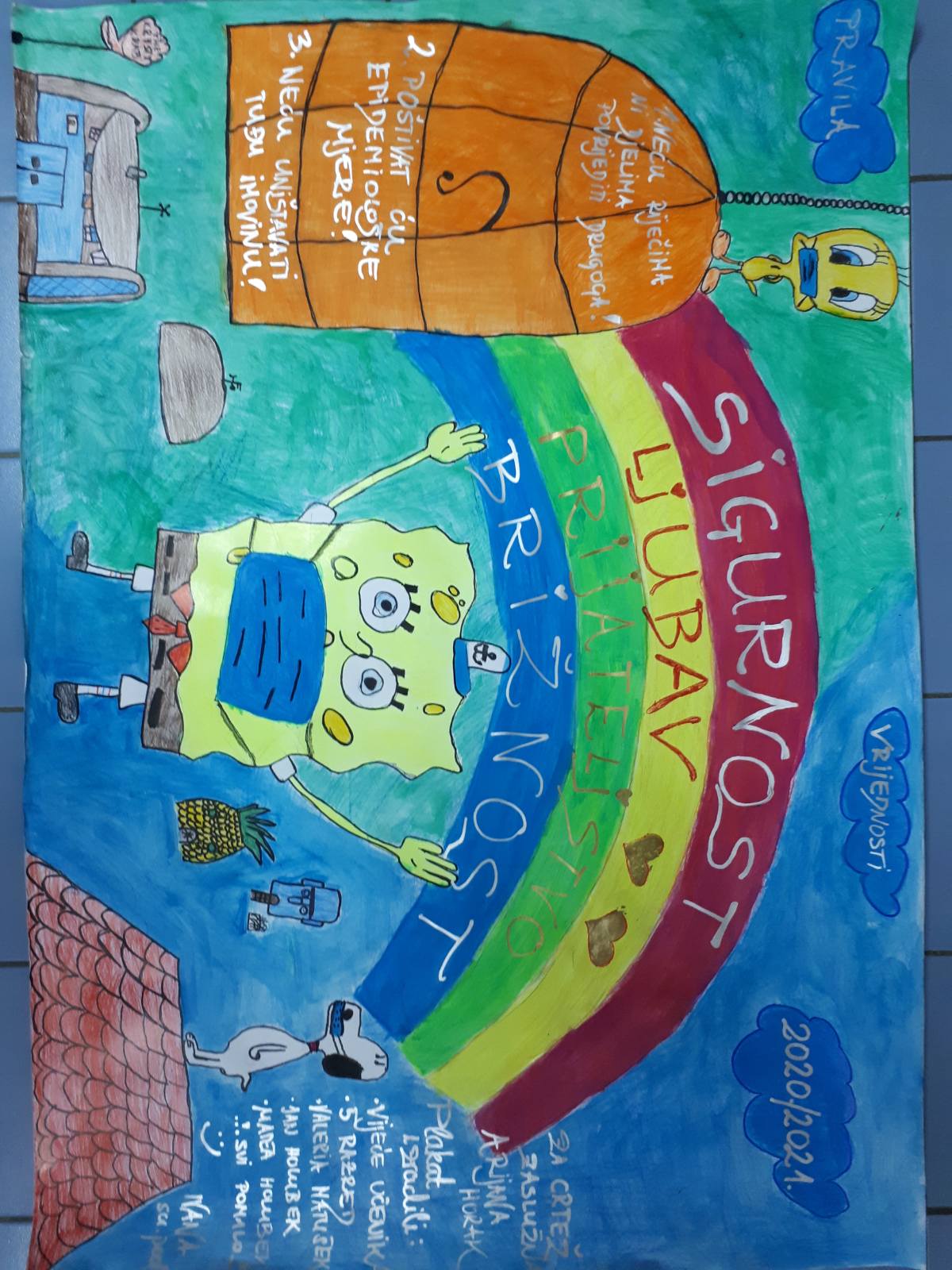                                               Dežanovac, kolovoz 2021. godine 	Nastavnu  godinu 2020./2021. započeli smo 7. rujna 2020. godine s 139 učenika, a završili 18. lipnja 2021. godine s 140 učenika.I.	UVJETI RADA 1. Obilježja školskog područja	Na školskom području matične škole Dežanovac nije došlo do promjena u odnosu na prošlu školsku godinu. Matična škola ima u svom sastavu 5 područnih škola (Uljanik, Blagorodovac, Imsovac /koja je privremeno zatvorena/, Sokolovac i Trojeglava). U svim područnim školama su kombinirani odjeli nižih razreda. Učenici viših razreda se sa cijelog područja prevoze autobusima Čazmatransa u MŠ Dežanovac. U višim razredima je pet razrednih odjela: paralelno po dva odjela osmih razreda, te po jedan odjel petog, šestog i sedmog razreda. Ne osjeća se potreba za promjenom.2. Materijalni uvjeti	Dobivena materijalna sredstva utrošili smo za nabavku potrebitih nastavnih sredstava i pomagala kako bi nastava i ostale aktivnosti u matičnoj i svim područnim školama bile što savršenije, kvalitetnije, zanimljivije i prilagodljivije učenicima. Vodeći računa o dobivenim materijalnim sredstvima uspjeli smo izdvojiti dio i na taj način urediti matičnu kao područne škole.	Također smo nabavljali stručnu i pedagošku literaturu, priručnike i udžbenike za učitelje i to sve iz vlastitih sredstava. 3. Učiteljski kadar i ostali radnici	Ove školske godine u školi je radilo 7 učiteljica razredne nastave (3 VSS, 4 VŠS) i 19 učitelja predmetne nastave (svi VSS osim učiteljice matematie). Od toga jedan učitelj hrvatskog jezika je radio na ukupno 18 sati tjedno, jedna učiteljica matematike, učiteljiica likovne kulture i učitelj tehničke kulture radili su svaki na ukupno 11 sati tjedno, jedna učiteljica engleskog jezika na ukupno 29 sati tjedno, učiteljica glazbene kulture ukupno 16 sati tjedno, učiteljica povijesti 17 sati tjedno, učitelj fizike ukupno 13 sati tjedno, učiteljica geografije ukupno 19 sati tjedno, učitelj TZK  ukupno 20 sati, učiteljica koja predaje srpski jezik ukupno 8 sati, vjeroučiteljica pravoslavnog vjeronauka  ukupno 8 sati tjedno. Gotovo svi učitelji s nepunom satnicom bili su zaposleni i u drugim školama u kojima dopunjuju sate do pune norme.  II.	ORGANIZACIJA RADA 1. Podaci o učenicima, razrednim odjelima i organizaciji nastave 	Matična škola je imala ukupno 7 odjela  (5 viših i 2 niža razredna odjela). U njenom sastavu su i 4 područne škole (1 dvorazredna, 1 trorazredna i 2 četverorazredne) – PŠ Imsovac je privremeno zatvorena..	Ukupno je bilo 12	odjela (5 viših i 7 nižih). U višim razrednim odjelima je bila jedna  paralelka – osmi razred, te po jedan peti šesti i sedmi razred, a u razrednoj nastavi su bila 2 dvorazredna kombinirana razredna odjela u matičnoj školi, jedan dvorazredni kombinirani odjel, jedan trorazredni kombinirani odjel i 2 četverorazredna kombinirana razredna odjela u područnim školama.	 Matična škola kao i sve područne škole su radili u jednoj smjeni – prije podne. 2. Godišnji kalendar rada škole 	Školska godina 2020./2021. započela je 7. rujna 2020. godine nakon izvršenih svih priprema. 	Ove školske godine zbog epidemije corona virusa COVID 19 od 11. prosinca 2020. do 18. siječnja 2021. godine nastava se održavala online za sve razrede.  Od 18. 1. do 1. 2. 2021. godine samo za predmetnu nastavu te od 29. 3. do 1. 4. za predmetnu nastavu. Povremeno je bilo i pojedinih razrednih odjela na online nastavi u trajanju od nekoliko dana. III. 	KULTURNA I JAVNA DJELATNOST ŠKOLE	    Izvannastavne aktivnosti, projekti, aktivnosti povodom obilježavanja značajnih datuma, kulturna i javna djelatnost škole detaljno su opisane Školskim kurikulumom. Usprkos pandemiji COVID ove školske godine realizirano je mnoštvo aktivnosti, među kojima posebno ističemo projektne aktivnosti, kao i aktivnosti povodom obilježavanja Dana Škole- Dan bez nasilja –„FER JE BITI FER“. 	Naši učenici ove godine zbog specifičnosti situacije vezane uz pandemiju COVID-19 nisu sudjelovali na međuopćinskim i županijskim natjecanjima. 	Tijekom školske godine posebna pažnja je posvećena poticanju suradnje roditelja i škole. Tako da su tijekom školske godine u svakom razrednom odjelu održana minimalno 3 roditeljska sastanaka. Na roditeljskim sastancima sastancima su razrednici, soc. pedagoginja škole djelatnici CISOK-a održali prigodna tematska predavanja i radionice za roditelje koji su detaljno opisani Izvješćem Školskog preventivnog programa za ovu školsku godinu. IV.   ZDRAVSTVENA, SOCIJALNA I EKOLOŠKA ZAŠTITA UČENIKAzdravstvena zaštita   Zdravstvena zaštita učenika u školi ima značajno mjesto. Ostvaruje se u okviru objektivnih mogućnosti Plana i programa rada škole te Programa i plana specifičnih i preventivnih mjera zdravstvene zaštite za djecu i mladež Zavoda za javno zdravstvo Bjelovarsko-bilogorske županije - Službe za školsku medicinu. Cilj zdravstvene zaštite je osiguranje nesmetanog rasta i razvoja, te tjelesnog i psihičkog sazrijevanja mladih. U proteklom razdoblju realizirano je slijedeće:- sistematski pregledi djece za upis u I. razred- sistematski pregledi učenika V. razreda - sistematski pregled učenika VIII. razreda u svrhu utvrđivanja     zdravstvenog stanja i  sposobnosti s obzirom na izabrano zanimanje- redovito cijepljenje prema planu Zavoda za javno zdravstvo – Službe    školske medicine Daruvar- pregledi učenika za utvrđivanje primjerenog oblika školovanja i rad u Povjerenstvima.Sva preventivna cijepljenja provedena su prema planu liječnika školske medicine iz Zavoda za javno zdravstvo poštujući epidemilosku situaciju.U razvijanju navika provođenja osobne higijene svakodnevno su se brinuli dežurni učitelji, razrednici i učitelji biologije (pranje ruku, prezuvanje, održavanje čistoće obuće i odjeće, prostora, osobna higijena tijela, zarazne bolesti, ovisnosti, zdrava hrana). Preventivne mjere zauzimale su značajno mjesto u zdravstvenoj zaštiti djece. Posebna pozornost, poglavito s obzirom na pandemiju COVID-19 dana je dezinfekciji učeničkog prostora, namještaja i kuhinjskog posuđa, kontroli hrane i prehrani učenika, urednosti sanitarnog čvora, kloriranju vode, a sve s osnovnim ciljem sprječavanja ili širenja neke zarazne bolesti. Tijekom pandemije škola se pridržavala mjera Hrvatskog zavoda za javno zdravstvo i rezultati nisu izostali.  	b) socijala zaštita	U školskoj kuhinji organizirana je prehrana za 103 učenika (MŠ Dežanovac i PŠ Uljanik i Trojeglava). 	Naknada za prehranu djece bila je simbolična (5,00 kn dnevno, odnosno 4,00 kn u PŠ). 	Ove školske godine kao i proteklih učenicima slabijeg imovnog stanja bila je omogućena prehrana u školskoj kuhinji za njih 38. 	65% učenika naše škole su učenici putnici. Od 140 učenika njih 91 dolazilo je u školu autobusom. 	Upravo tako velik broj učenika putnika uvjetuje prilagodbe u organizaciji rada. Djeca dolaze u školu već u 6,40 sati tako da nulti sat organiziramo izvannastavne aktivnosti, dopunsku nastavu, informatiku i nastavu češkog i srpskog (model C). Posebnu prostoriju za učenike putnike nemamo pa djeca čekaju autobus u holu škole ili u knjižnici.	c) ekološka zaštitaČistoća naše sredine te čuvanje i uređenje unutarnjeg prostora i vanjskog školskog okoliša postala je sastavni dio učeničkog života i realizirana je tijekom godine putem različitih aktivnosti: - skrb o vanjskom prostoru realizirana je prema programu rada škole. Domar je obavljao košnju trave, te uz pomoć učenika ekologa vodio brigu o vanjskom izgledu škole. Učiteljica biologije s grupom učenika, te spremačice vodili su brigu o cvjetnim nasadima, a u područnim školama brigu o istim vodile su spremačice i učiteljice s grupama malih ekologa (kad je to bilo moguće s obzirom na epidemiološke mjere).   Učitelj TZK vodio je skrb o vanjskim sportskim terenima. skrb o unutrašnjem prostoru škole vodile su spremačice i domar koji su uređivali i dezinficirali prostor hodnika, učionica i stepeništa, te vodili brigu o čistoći razreda. Učitelji, knjižničarka, soc. pedagoginja, učiteljica likovne kulture u suradnji s učenicima prigodno su uređivali unutrašnjost školskog prostora, učionice i hodnik. V.   STRUČNO USAVRŠAVANJE	Učitelji su se samostalno individualno i skupno stručno usavršavali u okviru vlastitih stručnih skupova. Stručna usavršavanja djelatnika škole, sukladno epidemiloskoj situaciji,uglavnom su se odvijala online, kroz plan individulanog stručnog usavršavanja svakog pojedinog djelatnika	U školi je Stručno usavršavanje učitelja je realizirano od strane ravnatelja i stručne službe škole u individualnom ali i grupnom obliku - kroz sjednice Razrednih i Učiteljskih vijeća.VI.    RAD STRUČNIH ORGANA I ORGANA UPRAVLJANJA1. Rad učiteljskog vijećaU odgojno-obrazovnom procesu od velike je važnosti educiranje i usavršavanje radnika i to u vidu raznih radionica, stručnih aktiva, stručnih predavanja te savjetovanja.Rad s nastavnicima je realiziran je od strane ravnatelja i stručne službe škole u individualnom ali i grupnom obliku - kroz sjednice Razrednih i Učiteljskih vijeća u školskoj godini 2020. /2021. za učitelje naše škole -na UV kroz aktivnosti: 1. Školski kurikulum i ŠPP za 2020./2021. godinu (5. 10. 2020.)2. „Pomoćnici u nastavi“-predavanje soc. pedagoginje (3. 3. 2021.)3. Samovredovanje škole - Analiza nastave na daljinu (Sanja Prodanović, Ivka Saratlija, Ivana Širac) - predavanje učiteljice Sanje Prodanović-na RV kroz aktivnosti:1. Planiranje preventivnih aktivnosti za školsku godinu 2020./2021.-radionica soc. pedagoginje za članove RV (4. 9. 2020.)2. „Učenici s POOP“ - identifikacija i grupno savjetovanje (4. 9. 2020.)- kroz aktivnosti organiziranja edukacije učitelja od od strane soc. pedagoginje1. 9. 2020. -  Primjeri dobre prakse nastave na daljinu „Rad u aplikaciji Cisco Webex Meetings“- Morena Mandić ČolićOrganizacija rada na Teamsima-razmjena iskustava2.9.2020.- „Suradnja s roditeljima“- Ivana Širac3.9.2020.  Primjeri dobre prakse nastave na daljinu „ LOOM- alat za snimanje predavanja“ - Elena PetrušićOrganizacija rada na Teamsima - Mirjana Hojka, Ivka Saratlija, Ivana Širac - razmjena iskustava, zaključci za novu školsku godinu28. 5. 2021. „Kako pomoći tugujućem djetetu“-prof. psihologije Elizabeta SabljićUčiteljsko vijeće naše škole održalo je ove školske godine 10 sjednica od kojih je većina bila online. Raspravljalo se o slijedećim problemima:- zaduženja učitelja- organizacija rada- planiranje i programiranje	- godišnji plan i program rada škole - prijevoz učenika	- prehrana učenika	- prorada Pravilnika o kućnom redu	- organizacija dežurstva	- stručno usavršavanje	- provođenje preventivnog programa	- analiza uspjeha na kraju prvog polugodišta i na kraju školske godine- kulturna i javna djelatnost škole	- proslava Dana škole   	- organiziranje izleta, terenske nastave i ljetovanja- odabir udžbenika- osiguranje učenika - radionica soc. pedagoginje- predavanje pfor. psihologije - rasprava o ostalim tekućim problemima. Na sjednici početkom školske godine izvršena je “primopredaja” učenika četvrtih razreda učiteljima viših razreda. 2. Rad razrednih vijeća	Ove školske godine održane su sjednice razrednih vijeća za predmetnu nastavu i razrednu nastavu (na početku šk. godine, na polugodištu i na kraju školske godine) na kojima se utvrđivao uspjeh učenika, razmatrano je ostvarenje programa redovne, izborne, dopunske i dodatne nastave, ponašanje učenika, izostanci, te pohvale, nagrade i kazne učenika. Sjednice su održane po potrebi i tijekom godine za pojedini razredni odjel.Soc. pedagoginja škole i razrednici planirali preventivne aktivnosti po  razrednim odjelima za ovu šk.god. Temeljem procjene potreba u razrednom odjelu dogovarali smo preventivne aktivnosti za sat razrednog odjela (prijedlozi radionica, predavanja…), ali i preventivne aktivnosti za roditeljske sastanke. Kreirali smo prijedlog dnevnog reda za 1. roditeljski sastanak i prijedloge radionica i predavanja za roditelje. Soc. pedagoginja škole i razrednici analizirali su stanje u razrednom odjelu i zajednički radili procjenu učenika s POOP radi dogovora oko intervencija koje treba poduzimati prema pojedinim učenicima (potreba za radom s MST, uključivanje u rad sa soc. pedagoginjom, potreba pokretanja postupka za utvrđivanjem primjerenog oblika školovanja, rad pomoćnika u nastavi). Razmatrali smo i prijedloge terenske nastave i izleta za učenike koji, na žalost, zbog pandemije COVID-19 nisu realizirani.3. Rad razrednika	Svi razrednici su uredno i na vrijeme programirali svoj rad, na temelju analize odgojne situacije u svom razredu. Programirali su i sadržaje sata razrednika koje su realizirali jedanput tjedno na satu razrednika i bilježili u E-dnevnik. Korektno i na vrijeme su vodili pedagošku dokumentaciju.	Posebna pozornost posvećivala se realizaciji ŠPP-a kroz SRO. 4. Rad Školskog odbora	Školski odbor naše škole održao je ove školske godine 10 sjednica gotovo sve sjednice su se održavale online, na kojima se raspravljalo o slijedećem:	- ostvarenje Godišnjeg plana i programa rada, Kurikuluma, analiza uspjeha za proteklu godinu	- usvajanje Godišnjeg plana i programa rada, Kurikuluma	- donošenje Financijskog plana, rebalansa financijskog plana i usvajanje financijskog izvješća za proteklu kalendarsku godinu i prvih šest mjeseci ove- planiranje ljetovanja učenika i uređenja odmarališta u Tkonu- donošenje različitih odluka  i - rješavanje različitih upita i prijedloga.	5. Rad tajništva i računovodstva	Tajnica je obavljala poslove i radne zadatke prema sistematizaciji tog radnog mjesta krcata poslovima oko izrade pravilnika i dijela računovodstvenih poslova teško je stizala pratiti rokove izrade. Uz sve navedeno obavljala je poslove vezane za tužbe zaposlenika za povećanje od 6% za 2016. i siječanj 2017. godine Ove godine kao i prošle računovođa je radila u našoj školi na pola radnog vremena. Obavljala je računovodstvene poslove prema sistematizaciji tog radnog mjesta. Iako krcata poslovima teško je stizala pratiti rokove izrade i predavanja izvješća. Uz sve navedeno obavljala je poslove vezane za tužbe zaposlenika za povećanje od 6% za 2016. i siječanj 2017. godine, obračun kamata i izračun razlike. 6. Rad stručnih suradnika             U školi radi defektolog (prof. socijalni pedagog) i knjižničarka na puno radno vrijeme.           Rad stručnih suradnika odvijao se prema Godišnjem planu i programu rada stručnih suradnika.Rad soc. pedagoginje u šk godini 2020./2021. odnosio se na:1. NEPOSREDAN RAD S UČENICIMA - obuhvaćao je:-rad na otkrivanju i dijagnosticiranju učenika s teškoćama u razvoju i neprihvatljivim oblicima ponašanja,-rad s djecom prije upisa u prvi razred (Stručno povjerenstvo za utvrđivanje psihofizičkog stanja djeteta/učenika - procjena pripremljenosti, te detekcija teškoća i prisutnosti faktora rizika za razvoj poremećaja u ponašanju - 14 školskih obveznika, od kojih je 9 upisano u prvi razred -2 odgode upisa u prvi razred, 2 privremena oslobađanja od upisa u prvi razred OŠ, 1 školovanje po posebnom programu u posebnoj odgojno obrazovnoj ustanovi)- individualni i skupni rad s učenicima na osobni zahtjev ili zahtjev drugih (savjetovanje, pomoć u učenju, radionice),- rad s učenicima s rješenjem o primjerenom obliku školovanja (20 učenika), teškoćama u odrastanju, poremećajima u ponašanju (Stručno povjerenstvo za utvrđivanje psihofizičkog stanja djeteta/učenika - tijekom godine za 5 učenika je pokrenut postupak utvrđivanja primjrenog oblika školovanja), - rad na prevenciji pojavnih oblika poremećaja u ponašanju (aktivnosti su opisane ŠPP-om) ,- vođenje Vijeća učenika (ove godine imali smo 4 sjednice),- rad u Povjerenstu za upis učenika u srednju školu i učeničke domove - profesionalno usmjeravanje učenika (ove školske godine imali smo 24 učenika osmog razreda, od kojih 5 učenika s Rješenjem o primjerenom obliku školovanja; soc. pedagoginja koordinirala je aktivnosti CISOKA, HZJZ, Medicine rada, razrednika, roditelja i učenika tijekom upisnog procesa, što je bio poseban izazov u uvjetima pandemije COVID-19).Neposredan rad s učenicima odnosio se  na poslove koordinacije i realizacije ŠPP-a i kurikuluma zdravstvenog i građanskog odgoja. U okviru neposrednog odgojno obrazovnog rada s učenicima soc. pedagoginja je održala sljedeće programe i radionice:- Program „TRENING SOCIJALNIH VJEŠTINA“-soc. pedagoginja  je realizirala sa 7 učenika razredne nastave matične škole tijekom drugog polugodišta 2020./2021. kroz 10 radionica. Trening socijalnih vještina odnosi se na razumijevanje i usvajanje socijalno prikladnih ponašanja, odgovaranje na različite životne situacije na prikladan i proaktivan način- Program „Moj superjunak i ja“ je program namijenjen učenicima razredne nastave čiji je cilj razvoj samopoštovanja i pozitivne slike o sebi, a ishodi  učenja su upoznati se sa svijetom emocija, prepoznati emocije i navesti adekvatne načine suočavanja i nošenja s emocijama. Program je realiziran tijekom 1 polugodišta 2020./2021. šk. god. s učenicima razredne nastave matične i područnih škola ( obuhvaćeno 62 učenika) kroz 3 povezane  radionice („Moj superjunak…“, „Tajni savjet za teške misije“, „Superherojski štit“). Nositeljica programa je bila soc. pedagoginja škole.- Program “Znati reći ne!” realiziran je s 77 učenika predmetne nastave kroz 6 radionica (6. razred: radionice - „Znati reći ne“ - „Utjecaj medija i vršnjaka“ i „Odolijevanje pritisku vršnjaka - kako reći ne!“; 7. razredi: u sklopu modula prevencije ovisnosti radionicu “Goranova priča” ; 8. razred: predavanje “Djelovanje droge na mozak“) i roditeljski sastanak za roditelje šestaša video lekcija ”Važnost obiteljskog odgoja na rizik uzimanja sredstava ovisnosti”.-Program „Svi već šuškaju o tom“ namijenjen je učenicima 5. i 8. razreda (4. radionice + roditeljski sastanak), a cilj mu je senzibilizirati i osnažiti učenike i roditelje za razgovor o spolnosti, poučiti učenike o promjenama koje se u periodu puberteta javljaju, kao i o važnosti odgovornog spolnog ponašanja. Soc. pedagoginja je s 14 učenika 5. razreda i 24 učenika osmih razreda održala 4 radionice, dok je za roditelje učenika petog razreda pripremila videolekciju „Kako s djecom razgovarati o „škakljivim” temama”. Isto tako u 8. razredu soc. ped je realizirala Kampanju „Dvije djevojčice“ (2 radionice s 24 učenika) s ciljem informiranja mladih o postojanju problema trgovanja ljudima i kako poduzeti mjere predostrožnosti da ne postanemo žrtvom. - Soc. pedagoginja je s učenicima 7. razreda održala 5 radionica na temu DIGITALNI MEDIJI I MENTALNO ZDRAVLJE (edukativni materijali za provođenje radionica medijske pismenosti s učenicima osnovnih škola - 1. radionica: „Moje potrebe i društvene mreže“, 2. radionica: „Samosvijest“, 3. radionica: „Ovisnost o internetu – istina ili mit?“, 4. radionica: "Sexting i sextortion", 5. radionica: „Influencer ≠ uzor – kakva je tu veza?), te je za razrednicu pripremila materijal za roditeljski sastanak „Sigurnost djece na internetu“ koji je održan online.U neposrednom odgojno obrazovnom radu soc. pedagoginja je koordinirala i realizirala  projekte škole UNICEF-ov projekt “Za sigurno i poticajno okruženje u školama”, UNICEF-ov projekt  “Prekini lanac”, projekt „Hrvatski velikani” i ostale koje je detaljnije opisala kurikulumom škole.Soc. pedagoginja je koordinirala i realizirala aktivnosti povodom obilježavanja značajnih datuma (Mjesec borbe protiv ovisnosti, Sveti Nikola, Valentinovo, „Dan ružicastih majica”, „Dan kravate”, „Dan sigurnijeg interneta, Svjetski dan Dawnovog sindroma, i druge....) koje je detaljnije opisala kurikulumom škole.Soc. pedagoginja je koordinirala i realizirala aktivnosti kulturne i javne djelatnosti škole i humanitarne aktivnosti koje su detaljnije opisane u školskom kurikulumu.*Rad i koordinacija Vijeća učenikaU koordinaciji školske soc. pedagoginje aktivno je i Vijeće učenika. Vijeće se sastaje jednom mjesečno i afirmira  u rješavanju tekućih problema učenika, te predlaže mjere za unapređenje odgojno obrazovne djelatnosti škole. Posebno je involvirano po pitanju rješavanja problematike nasilja među učenicima. Učenici članovi Vijeća učenika ujedno su i učenici pomagači. Ove školske godine u Vijeću je bilo aktivno 10 učenika. Kroz susrete zajednički su integrirali Razredna pravila, vrijednosti i posljedice, te ih sumirali na razini škole. Članovi Vijeća također su bili aktivni u organizaciji „Dana ružičastih majica“, „Dana škole-Dan bez nasilja-FER JE BITI FER, projektu „Hrvatski velikani“ i planiranju ostalih odgojno obrazovnih aktivnosti u školi.Predsjednica Vijeća učenika Marija Pejazić sudjelovala je na online sastancima Vijeća učenika na županijskoj razini.2. POSLOVE KOJI PROIZLAZE IZ NEPOSREDNOG RADA S UČENICIMATijekom školske godine soc. pedagoginja je obavljala poslove na planiranju i programiranju individualnog i skupnog rada, te poslove na pripremama za neposredan rad (prikupljanje podataka i informacija o učenicima, priprema materijala za rad).- Soc. pedagoginja je tijekom godine surađivala s učiteljima (pomagala im je pri izradi primjerenih programa odgoja i obrazovanja, dogovarala se oko sudjelovanja na roditeljskim sastancima, surađivali oko planiranja i realizacije zdravstvenog odgoja i radionica na satovima RO, ŠPP-a i obavljala individualne savjetodavne razgovore). Soc. pedagoginja je involvirana:-na U.V. kroz aktivnosti: 1. Školski kurikulum i ŠPP za 2020./2021. godinu (5.10.2020.)2. „Pomoćnik u nastavi“-predavanje soc. pedagoginje (3.3.2021.)3. Izvješće Školskog kurikuluma i ŠPP za 2020./2021. (30.8.2021.)3. Analiza odgojno obrazovnog rada škole (30.8.2021)-na R.V. kroz aktivnosti:1.Planiranje preventivnih aktivnosti za školsku godinu 2020./2021.-radionica soc. pedagoginje za članove r.v. ( 4.9.2020.)2. „Učenici s POOP“-identifikacija i grupno savjetovanje ( 4.9.2020.)- kroz aktivnosti organiziranja edukacije učitelja:-  Primjeri dobre prakse nastave na daljinu (1.9.2020.)„ Rad u aplikaciji Cisco Webex Meetings“- Morena Mandić ČolićOrganizacija rada na Teamsima-razmjena iskustava„Suradnja s roditeljima“- Ivana Širac (2.9.2020.)-  Primjeri dobre prakse nastave na daljinu (3.9.2020.)„ LOOM- alat za snimanje predavanja“- Elena PetrušićOrganizacija rada na Teamsima-Mirjana Hojka, Ivka Saratlija, Ivana Širac-razmjena iskustava, zaključci za novu školsku godinu- „Kako pomoći tugujućem djetetu“-prof. psihologije Elizabeta Sabljić (28.5.2021.) Soc. pedagoginja je i individulano radila sa učiteljima (savjetovanja, evaluacijski odlasci na nastavni sat), što je detaljnije opisano dnevnikom rada.- Soc. pedagoginja je tijekom godine surađivala s ravnateljem na poslovima oko planiranja i programiranja rada, analizi uspješnosti samovrednovanju škole te se dogovarala u svezi unapređenja odgojno-obrazovnog  stanja u školi, te uklanjanja eventualnih poteškoća.- Soc. pedagoginja je tijekom godine surađivala s roditeljima, po potrebi je obavljala individualne savjetodavne razgovore, surađivala s Vijećem roditelja, održala predavanja/radionice za roditeljske sastanke. Za roditelje budućih prvašića soc. pedagoginja održala je roditeljski sastanak „ Polazak u školu” kojemu je cilj bio savjetovati roditelje na koji način dijete pripremiti za polazak u školu. Prilikom upisa učenika u prvi razred socijalna pedagoginja škole im podijelila prigodne letke. . Roditeljima učenika 1. razreda ove školske godine bio je namijenjen program „Škola bez bola“ čiji je nositelj bila soc. pedagoginja u suradnji s učiteljicama razredne nastave, no program nije zbog panedmije COVID mogao biti realiziran u izvornom obliku, te je umjesto toga soc. pedagoginja pripremila video predavanje za roditelje učenika razredne nastave „Poruke koje šaljemo djeci“ koje je realizirano kroz roditeljske sastanke u razrednoj nastavi. Isto tako su za roditelje učenika PŠ Uljanik učiteljice Ranka Potrebić i soc. pedaginja održale roditeljski sastanak „Sigurnost djece na internetu“. Za roditelje učenika 6. razreda soc. pedagoginja je pripremila video lekciju ”Važnost obiteljskog odgoja na rizik uzimanja sredstava ovisnosti”, a za roditelje učenika 5. raz. u skolpu programa „Svi već šuškaju o tom” soc. pedagoginja je pripremila videolekciju „Kako s djecom razgovarati o „škakljivim” temama”. Za roditelje učenika 7. razreda  soc. pedagoginja je pripremila materijal za roditeljski sastanak „Sigurnost djece na internetu“ koji je razrednica održala online. Za roditelje osmih razreda razrednice su u suradnji sa soc. pedagoginjom održale roditeljski sastanak temeljem video predavanja „Upisi u srednju” s ciljem informiranja roditelja i pomoći pri savjetovanju  njihove djece kod odabira budućeg zanimanja koje su nam djelatnice CISOK-a poslale za roditelje učenika 8. razreda s korisnim informacijama, zbog nemogućnosti održavanja istih uživo..- Suradnja s ustanovama koje skrbe o zdravlju, zaštiti, odgoju i obrazovanju djece i mladeži:Soc. pedagoginja je tijekom godine po potrebi surađivala s predstavnicima  CZSS (posebno ističući voditeljicu nadzora obitelji Gredelj), zdravstvenih ustanovama- školski liječnici, policijskom postajom, Upravnim odjelom za obrazovanje, kulturu i šport BBŽ, Centrom Rudolf Steiner, CIOSK-om, Zavodom za zapošljavanje BBŽ, medicinom rada (psihologinjom Renatom Jakić-prof. usmeravanje učenika s Rješenjem o primjerenom obliku školovanja u 8. razredima, srednje škole na BBŽ- koordinacija predavanja za osmaše), Bolnicom Bjelovar (psiholog, logoped)….Soc. pedagoginja je surađivala s djelatnicima PP Daruvar –tim za prevenciju i borbu protiv nasilja i drugih ugrožavajućih ponašanja za područje grada Daruvara i općina Dežanovac, Đulovac, Končanica i Sirač, a sukladno sklopljenom Sporazumu o međuresornoj suradnji-Rad u Povjerenstvu za utvrđivanje psihofizičkog stanja djeceSoc. pedagoginja je predsjednik Stručnog povjerenstva škole za utvrđivanje psihofizičkog stanja djeteta/učenika, te je tijekom godine po potrebi surađivala sa članovima Povjerenstva, koordinirala i organizirala rad povjerenstva, te radila tijekom ožujka, travnja, svibnja i lipnja na poslovima utvrđivanju psihofizičkog stanja djece prije upisa u prvi razred i upisima u prvi razred (14 školskih obveznika, od kojih je 9 upisano u prvi razred - 2 odgode upisa u prvi razred, 2 privremena oslobađanja od upisa u prvi razred OŠ, 1 školovanje po posebnom programu u posebnoj odgojno obrazovnoj ustanovi).Tijekom ove školske godine za 5 učenika je pokrenut postupak utvrđivanja primjrenog oblika odgoja i obrazovanja, dok smo za 2 učenika osigurali podršku pomoćnika u nastavi.Stručna suradnica je član Stručnog povjerenstva pri Upravnom odjelu za obrazovanje, kulturu i šport BBŽ, za utvrđivanje primjerenog oblika školovanja, te je tijekom godine sudjelovala u radu istog. 3. STRUČNO USAVRŠAVANJEI ove  školske godine soc. pedagoginja je voditeljica Županijskog stručnog vijeća Školskih preventivnih programa osnovnih škola, srednjih škola, učeničkih domova isocijalnih pedagoga BBŽ I VPŽ (zapad).Tijekom godine izvan škole sudjelovala je:2.10.2020. online	ŽSV soc. pedagoga BBŽ - međuresorni skup stručnjaka OSNIVAČKA SKUPŠTINA Hrvatske komore soc. pedagoga		7.10.2020. online	webinar  (AZOO)	- interdisciplinarni „Djeca sa šećernom bolešću u odgojno-obrazovnim ustanovama	13.11.2020. online webinar	Poliklinika za zaštitu djece i mladih Grada Zagreba „COVID-19 i mentalno zdravlje djece i adolescenata: prijetnja i prilika“	24.11.2020. Ženska soba, AZOO online Konferencija s međunarodnim sudjelovanjem „Važnost i izazovi provedbe programa prevencije seksualnog nasilja u školama“	Listopad - studeni 2020.- online, 12. Festival prava djece	Alternator	3.12.2020. online Žsv ŠPP i soc. pedagoga BBŽ i VPŽ7. I 8. 1.2021. AZOO	online edukacija na državnoj razini	„Program prevencije nasilja, uključujući seksualno nasilje“, 1.modul, edukacija edukatoraTijekom ožujka 2021 online webinari ALFA (KAKO FUNKCIONALNO RABITIDIGITALNE ALATE U SVIM TRIMA PRISTUPIMA VREDNOVANJU, PRIČAJU LI UDŽBENICI PRIČE I ZAŠTO JE PRIPOVIJEDANJE VAŽNO?, PRIKAZI PODATAKA S KONKRETNIM MATERIJALIMA I POMOĆU GRAFOVA, PROBLEMI USAMLJENE DJECE, SOCIJALNOIZOLIRANE OD VRŠNJAKA U ŠKOLI, SAMOPOŠTOVANJE I STRES NA POSLU, S ENERGIJOM O ENERGIJI, SMIJE LI SE RAČUNATI NA PRSTE?, SOCIOEMOCIONALNI RAZVOJ DAROVITIH UČENIKA, SURADNJA ILI PARTNERSTVO S RODITELJIMA, TAJNA JE U NOTAMA )23.3.2021. online-ZOOM platforma ( ChildHub protection) Društvene norme kao osnov za nasilje u školama-rezultati regionalnog istraživanja15.4.2021. onilne OKRUGLI STOL „U potrazi za rješenjima“22.4.2021. online	Međužupanijsko stručno vijeće ŠPP i soc. pedagoga BBŽ i VPŽ (zapad)12. do 14. svibnja 2021. online Stručni skup Preventivna strategija kao snaga škole, I. modul 8.6.2021. online ŽSV soc. pedagoga BBŽ16.6.2021.Korištenje sustava e-upisi - modul upisi u učeničke domove (OŠ)23.-25.8.2021. (AZOO) Stručna pomoć i podrška u radu u izvođenju nastave na daljinu (online)4. OSTALI POSLOVISoc. pedagoginja je obavljala i ostale poslove koji proizlaze iz neposrednog odgojno obrazovnog rada (projekti škole, aktivnosti povodom obilježavanja značajnih datuma, aktivnosti kulturne i javne djelatnosti škole), kao i poslove koji proizlaze iz rada Povjerenstva za utvrđivanje psihofizičkog stanja djeteta, Povjerenstva za upise u srednju školu, Povjerenstva za upise u prvi razred, Kordinator je Tima za integraciju i Pomoćnike u nasatavi...Ove školske godine ima je na praksi dvije studentice 3. godine učiteljskog studija u sklopu kolegija Rane socijalnopedagoške intervencije, te je mentor pripravnici soc. pedagoginji Martini Vanjurek.Budući da se Program predškole odvija u našoj školi, soc. pedagoginja je pružala stručnu podršku tijekom realizacije programa predškole.Stručna suradnica je koordinator rada Tima za integraciju (za našu školu ove školske godine zadužena je logopedinja Željka Grujić), te je organizirala i koordinirala rad istog, te u svrhu rada s učenicima pisala nalaze i mišljenja, te pripremala popratnu dokumentaciju.Soc. pedagoginja je Koordinator za pomoćnike u nastavi te je tijekom godine obavlja poslove i iz tog djelokruga rada.Soc. pedagoginja je i član Školskog odbora, te tijekom godine sudjeluje u aktivnostima istog.Soc. pedagoginja je član tima za Vanjsko vredovanje i samovredovanje škole, te je ove školske godine zajedno s učiteljicama Sanjom Prodanović i Ivkom Saratlija radila na online upitniku i analizi „Zadovoljsva učenika online nastavom).5. VOĐENJE DOKUMENTACIJETijekom školske god. soc. pedagoginja je ažurirala dosje učenika, te vodila dnevnik rada i pisala godišnji plan i program rada, te  izvješće istog. Soc. pedagoginja je predsjednik Povjerenstva za utvrđivanje psihofizičkog stanja djeteta, te je tijekom školske godine izrađivala nalaze i mišljenja za učenike, te vodila svu potrebnu dokumentaciju za utvrđivanje primjerenih oblika školovanja učenika. Također je vodila i ažurirala svu potrebnu dokumentaciju u okviru ŠPP, te UNICEF-ovih projekata i drugih projekata čiji je bila koordinator. Tijekom školske godine ažurirala je događanja u školi, te pisala članke za web stranicu škole sa popratnim fotografijama. Bavila se i administrativno statističkim poslovima tijekom nenastavnih dana (poslovi planiranja, obrade podataka, samovrednovanje-ove školske godine radila je u Timu za analizu zadovoljstva učenika online nastavom,  sudjelovanje u izradi statistika na početku i na kraju školske godine , sudjelovanje u izradi Godišnjeg plana i programa rada škole, Školskog kurikuluma, te izvješća o realizaciji istog). 	Rad stručnog suradnika knjižničara ostvaren je u 40 satnom tjednom  radnom vremenu kako je i planirano. Stručna suradnica knjižničarka radila je na svim područjima i oblicima rada koji su određeni Godišnjim planom i programom škole i knjižnice i Školskim kurikulumom: od stručnog rada, odgojno-obrazovnog rada s učenicima, informacijske djelatnosti, kulturne i javne djelatnosti, do suradnje s voditeljima stručnih timova, ravnateljem, učiteljima škole i ostalim suradnicima.        Sve knjige su uvedene u knjižnični program Metel Win i posudba se vrši u tom programu, osim literature na češkom jeziku koja se postupno uvodi u program.         Tijekom šk. god. 2020./21. sustavno je vođena statistika posudbe. Knjižničnim fondom koristili su se i ove godine učenici i učitelji naše škole. Ukupno je bilo 1062 posjeta knjižnici pri kojoj je posuđeno 1024 knjige. Najviše su posuđivana djela za obveznu lektiru, ali i građa za slobodno čitanje. Učenici su često dolazili čitati i gledati referentnu zbirku, te dječje i znanstveno-popularne časopise, što iz zabave, što zbog izrade referata i slično. Prema statistici u nižim razredima matične škole 1.razred je najviše posuđivao i čitao slikovnice (52 posudbe, a samo 6 članova). Zbog pandemije COVID 19 nastava se u drugom polugodištu u dva navrata  odvijala on–line za učenike od 5.-8. r. (siječanj i travanj) što je utjecalo na smanjenje posjeta školskoj knjižnici.Gotovo sve knjige na kraju školske godine su uredno vraćene.        Stanje fonda školske knjižnice na kraju 2020./2021. šk. god. je: učenički fond 4053 sveska, nastavnički 995, što znači ukupno 5048 knjiga. Tijekom školske godine nabavljeno je 19 svezaka u 14 naslova nove knjižne građe u vrijednosti 1.289,08 kn. (od toga je 1 svezak dar Požeške biskupije)	Neposredna odgojno-obrazovna djelatnost:Neposredna odgojno-obrazovna djelatnost školske knjižnice obuhvaća: rad s učenicima, suradnju s učiteljima te pripremanje i planiranje odgojno-obrazovnog rada.Rad s učenicima – tijekom školske godine odvijao se kontinuirano kroz razvijanje navika posjećivanja knjižnice, upućivanje učenika u rad knjižnice, razvijanje čitalačkih sposobnosti, pomoć pri izboru knjige, rad s učenicima u slobodnim aktivnostima, pomaganje učenicima u obradi zadane teme, pomoć u učenju, te održavanje nastavnih satova od 1-8. r. prema knjižničnom planu i programu. Knjižničarka je tijekom školske godine volonterski vodila hrvatski folklor.Održavanje satova lektire na drugačiji način i održavanje Projektnih danaNastavni satovi, predavanja i sl.1. r. Upoznajmo knjižnicu - svečano učlanjenje učenika 1. r. u školsku knjižnicu-9. 10. 2020.2. r. Dječji časopisi - 13. 10. 2020.3. r. Put od autora do čitatelja - 9. 10. 2020.4. r. Referentna zbirka – 20. 10. 2020.5. r. Organizacija i poslovanje školske knjižnice – 12. 3. 2021.6. r. Samostalno pronalaženje informacija- 4. 5. 2021.7. r. Časopisi na različitim medijima, autorstvo i citiranje – 2. 12. 2020. 8. r.  Medijska pismenost – influenceri – 26. 5. 2021.Međunarodni dan pismenosti- 8. 9. 2020. radionica u PŠ Sokolovac Mjesec hrvatske knjige – kviz i radionica 26. 10. 2020. - 5. r. Međuškolski književni kviz uč. 5. r.-  28. 4. 2021. održan na Teamsu i Zoomu, za vrijeme online nastavePoštarska bajka - Važnost komunikacije kroz poštarsku bajku - 11. 5. 2021.- 2.r. Razredno natjecanje u čitanju naglas - 9.-13. 11. 2020. – od 5.-8. r.Izrada knjižnih junaka – radionica - 27. 11. 2020.- 4. r. (Miš u knjižnici)Cvjetna lektira za uč. 1 .r. – 30. 4. 2021.Književni susret i lutkarska predstava Jadranke Čunčić Bandov u travnju nije realizirana zbog pandemije Covid 19.Gledanje crtića i filmova po planu razredne nastaveSuradnja s učiteljima – ostvarena je tijekom školske godine, a obuhvaćala je suradnju oko nabave priručnika i udžbenika, te ostalih materijala za učitelje te distribuciju istih, dogovor oko plana čitanja lektire, korelacije hrvatskoga jezika i razredne nastave s knjižničnim programom, održavanje nastavnih satova, zamjene,  suradnju oko pomoći učenicima u učenju, izvannastavnim aktivnostima, te rad na školskim projektima i svakodnevne informacijske i organizacijske upite. Suradnja s razrednicima tijekom održavanja on-line nastave. Stručna knjižnična djelatnost:Što se tiče stručnog rada i nabave fonda, ostvarena je suradnja s nastavnicima i voditeljima stručnih timova. Knjižna građa stručno je obrađena, smještena i dostupna korisnicima za korištenje.Knjižnica posjeduje i on-line katalog kojim možete pretraživati fond naše knjižnične građe na ovom linku: https://library.foi.hr/lib/index.php?B=251Poslovi knjižničnog poslovanja obavljani su kontinuirano tijekom godine: inventarizacija, signiranje, katalogizacija i klasifikacija, tehnička obrada, organizacija i vođenje rada u knjižnici, nabava nove literature i ostale građe, informacije o novim knjigama, te evidencija periodike. Kulturna i javna djelatnostObilježavanje raznih obljetnica, projekata i sl. Međunarodni dan pismenosti - radionica u PŠ Sokolovac 4.r. -8.9.2020. Dani kruha i zahvalnosti za plodove zemlje -10. mj.  Mjesec hrvatske knjige – Kviz za poticanje čitanja u 5.-im razredima-15. 10. 2020. - 15. 11. 2020.. (Tema: „U ritmu čitanja“) Nacionalni kviz za poticanje čitanja- 14. 9 .- 23. 10 (online) Razredno natjecanje u čitanju naglas- 9. - 13. 11. 2020. 4. 12. 2020. Sveti Nikola Izrada knjižnih junaka – 27. 11. 2020.  Dan kravate -19. 10. 2020. Medni dan -7. 12. 2020. - podjela meda za prvašićeSvjetski dan čitanja naglas obilježen 1. 2. 2021. s učenicima 6. r.Valentinovo- „Ljubavna pošta" -  8. 2. - 12. 2. 2021.Međuškolski književni kviz – 28. 4. 2021. (online naTeams-u i Zoom-u) Izrada panoa povodom sljedećih obljetnica: Međunarodni dan pismenosti, Jesen, Dani kruha i zahvalnosti za plodove zemlje, Mjesec hrvatske knjige, Božić, Valentinovo, Uskrs, Vukovar. Nove knjige u knjižnici, Dan ružićastih majica. Dan kravateStručno usavršavanjeStručno usavršavanje provođeno je redovito tijekom školske godine individualno i kolektivno unutar i izvan školske ustanove (on-line).Individualno je ostvareno praćenjem novih kataloga nakladnika, stručne pedagoško- metodičke literature, web stranica knjižnica, slušajući webinare: (24. 9. 2020. Webinar „Izrada virtualne učionice i organizacija nastave u Loomenu“;  - 16. 12 .2020. Webinar „Moje prezentacije bit će najbolje„ (Zoom);   - 29. 1. 2021. Webinar: Statistički podaci u Metel Winu  - 22. 2. 2021. Webinar „Organizacija 32. Proljetne škole šk. knjižničara 2021.     (Adobe Conect)26. 2. 2021. Webinar „Loomen tips& tricks- Izrada sadržaja“ (Adobe Conect)4. 5. 2021. Webinar Medijska pismenost u šk. knjižnici IV OŠ Bjelovar (online)20. 5. 2021. Webinar Kolekcija i kolaburacija – može li to skupa?26. 5. 2021. Webinar Digitalni otisak i digitalna tetovaža28. 1. 2021. Učitelji u fokusu: Uvod u neuroznanost emocija i osjećaja (Ljevak škole) - online stručno usavršavanje26. 11. 2020. Građanski odgoj i obrazovanje: Mladi i ljudska prava- onlineKolektivno unutar školske ustanove ostvareno je prisustvovanjem sjednicama UV i RV i predavanjima na UV i roditeljskim sastancima: 3. 3. 2021. „Pomoćnici u nastavi Ivana Širac, soc.ped., 6. 7. 2021. Analiza ankete „Samovrednovanje učenika“- Sanja Prodanović.Izvan ustanove prisustvovanjem online na ŽSS knjižničara u organizaciji Matične službe: 17. 11. 2020. ŽSS Školskih knjižničara, Online knjižničar u izvanrednoj školskoj godini (MS Teams); 20. 11. 2020. 2. stručni skup Bibliokon, Društva knjižničara Bilogore, Podravine i Kalničkog prigorja (Zoom); 18. 12. 2020. ŽSV Francuski pristup poučavanju medijske kulture; 12. 2. 2021. Sastanak sa županijskom voditeljicom Nedom Adamović (Zoom); 27. 5. 2021. 3 .ŽSS školskih knjižničara - Zoom; i Međužupanijskim stručnim skupovima: 8. mj. 2021. Međužupanijski str. skup šk. knjižničara; 2. 10. 2020. Međunarodni Stručni skup u okviru 19. dana Hrvatske knjige i riječi, Dana Balina Vujkova  „Čitanjem do uključenosti“ (Zoom), te Državni skup; 24.- 26. 3. 2021. 32. Proljetna škola školskih knjižničara - „Odraz reformskih promjena u školskoj knjižnici“ (Adobe Conect).	7. Rad ravnatelja	Ravnatelj je vodio brigu o prehrani učenika, o učenicima slabijeg imovnog stanja. U svezi s poboljšanjem prijevoza učenika i djelatnika dobro je surađivao s Čazmatransom.	Suradnja s tajnikom i stručnim suradnicima je bila intenzivna i uspješna, kao i s Općinom Dežanovac, Županijskim uredom u Bjelovaru i Ispostavom u Daruvaru, te s drugim školama, kao i s Ministarstvom.	Prema potrebi obavljao je razgovore s učenicima, roditeljima, učiteljima, liječnicima, pravnicima, savjetnicima, predstavnicima različitih organizacija i dr. 	Početkom godine je najviše vremena utrošio na organizaciju rada.	Također mnogo vremena utrošio je na pomoć razrednicima, na organiziranju ljetovanja učenika, te uređenju područnih škola kao i školskog odmarališta	Planirani posjeti nastavnim satovima i obilazak područnih škola su ostvareni, kao i prisustvovanje nastavi i pomoć učiteljima uključenima u stažiranje.   	Sudjelovao je u radu stručnih aktiva u školi kao i u radu aktiva ravnatelja na međuopćinskoj i županijskoj razini.Brinuo je o opremanju škole, osuvremenjivanju nastave, o radu učitelja nestručnjaka i svih radnika o odgojnim i zdravstvenim problemima učenika, pratio rad učitelja pripravnika i dr.VII.  REALIZACIJA NASTAVNOG PLANA I PROGRAMA        ANALIZA ODGOJNO-OBRAZOVNIH POSTIGNUĆA1.   Pristup planiranju i programiranjuKod planiranja i programiranja neposrednog odgojno-obrazovnog rada uvažavali su se svi naputci kurikularnog pristupa promjenama u osnovnom školstvu. Planiranje i programiranje odvijalo se u nekoliko etapa: formiranjem stručnih vijeća razredne nastave, društveno-humanističkog područja nastavnih predmeta, te prirodoslovno-matematičko-tehničko područje nastavnih predmeta (provođenje načela korelacije među predmetima, kvalitetne komunikacije, osuvremenjivanje i aktualnost određenih sadržaja), izrada operativnih programa (definiranje obveznih sadržaja za učenike, evidencija korelacije među predmetima). Učitelji predmetne nastave programirali su pojedinačno prema naputcima svojih savjetnika, a učitelji razredne nastave grupno. Ove školske godine kao i prošle bilo je manje nastavnih dana a sve uzrokovano COVID krizom. Nastava se odvijala online. 2. Realizacija nastavnog plana i programa	Svi planirani sadržaji su ostvareni.	Ostvarivanje programa nastave TZK otežano je kako u nizu proteklih tako i u ovoj školskoj godini i to u svim školama (matičnoj i područnim) i svim odjelima zbog nedostatka odgovarajućeg prostora i opreme za ostvarenje nastave TZK - naročito u zimskim mjesecima.3.   Rad i postignuća u redovnoj i izbornoj nastavi, te nastavi češkog i  srpskog jezika, vjeronauka (katoličkog i pravoslavnog) i informatikeSvrha izborne nastave je omogućavanje učeniku da slobodno kreira odgojno –obrazovni proces na način da već usvojena znanja proširi u području koje ga posebno zanima ili produbi u područjima za koje ima određenu sklonost.U našoj školi učenici su ove školske godine mogli odabrati izbornu nastavu iz sljedećih predmeta: strani jezici (češki jezik i srpski jezik), informatika i vjeronauk (katolički i pravoslavni), a sve je detaljnije opisano u Izvješću školskog kurikuluma.	a/ češki jezikb/ srpski jezikd/ Izborna nastava - vjeronauk katolički			   - vjeronauk pravoslavni	e/Izborna nastava – informatikaf/ Uspjeh na kraju školske godine prikazan je u Tablici 1.Na dopunski nastavni rad ove godine bilo je upućeno 3 učenika (1 učenik 6. razreda i 2 učenice 7. razreda). 	Ove školske godine 2 učenika ponavlja školsku godinu (2 učenika 6. razreda).Prolaznost u nižim i višim razredima je 98,58%	Ove školske godine pohvaljeno je 14 učenika, a 1 je učenica  nagrađena. 4 učenika imaju izrečenu pedagošku mjeru opomene. Evo kako izgleda uspjeh posljednjih 6 godina.4. Rad i postignuća u dodatnom radu s učenicima	Dodatna nastava organizirana je iz matematike, hrvatskog jezika, engleskog jezika, geografije i prirode i detaljno je opisana Izvješćem kurikuluma. 5. Rad s učenicima koji rade po individualiziranom odgojno-obrazovnom programu i dopunskoj nastaviU školsku godinu 2020./2021. privodimo kraju s 20 učenika s Rješenjem o primjerenom obliku obrazovanja (10 učenika po redovitom programu uz prilagodbu sadržaja i individualizirane postupke i 10 učenika po redovitom programu uz individualizirane postupke). Tijekom školske godine za petero učenika je pokrenut postupak za utvrđivanjem primjerenog oblika obrazovanja, dok je dvojici učenika osigurana podrška pomoćnika u nastavi. Pomoć u učenju učenicima je pružena  kroz pojačani individualni pristup u nastavi, dopunsku nastavu, te individualiziranu stručnu pomoć i praćenje  pruženu od strane soc. pedagoginje, ali i rad logopedinje Željke Grujić kroz uslugu integracije u koju je ove školske godine bilo uključeno 4 učenika s poteškoćama.Od 14 školskih obveznika, 9 učenika je upisano u prvi razred, dok je ostalih 5 pokrenut postupak (2 odgode upisa u prvi razred, 2 privremena oslobađanja od upisa u prvi razred OŠ škole, 1 školovanje po posebnom programu u posebnoj odgojno obrazovnoj ustanovi).Soc. pedagoginja je bila koordinator škole za Tim za integraciju, te je u sklopu toga, koordinirala rad i termine članova Tima s učiteljima, te učenicima u školi, te pisala mišljenja škole o potrebi stručne pomoći i podrške u integraciji za  učenike.Soc. pedagoginja je od ove školske godine imenovana i koordinatorom za pomoćnike u nastavi.Dopunska nastava je i ove školske godine bila realizirana iz hrvatskog jezika, iz matematike, iz geografije, iz engleskog jezika, fizike i kemije,  a detaljno je opisana u Izvješću kurikuluma.6.   Rad i postignuća u izvannastavnim aktivnostima	Za organizaciju izvanškolskih aktivnosti u našoj sredini nemamo mogućnosti, ali su zato do sada izvannastavne aktivnosti vrlo dobro funkcionirale.Izvannastavne aktivnosti ove školske godine realizirane su kroz rad rad dramsko-recitatorske grupe, „Malih glumaca”, „Male scene”,  učeničke zadruge „Različak”, pjevačkog zbora, likovne grupe, ekološke skupine,  sportske grupe i grupe Sigurno u prometu 2020./2021. Učenici su se rado uključivali u rad skupina prema vlastitom interesu i sklonostima, a kroz uvažavanje individualnih sposobnosti učenika radilo se na jačanju njihovog samopouzdanja i poticao se razvoj socijalnih vještina. VIII    SMJERNICE ZA RAD ZA NAREDNU ŠKOLSKU GODINU Ono što se pokazuje kao sve veći problem je nastavak smanjivanja broja djece, što za sobom povlači i mogućnosti pojave tehnološkog viška u narednim godinama. U školi se odvija nastava na 3 jezika, uz hrvatski još i na engleskom (redovni), češkom i srpskom (izborni), ali broj djece koja općenito slušaju izborne predmete se isto smanjuje i na tome moramo poraditi. Škola je digitalno osposobljena što je potvrdila anketa o samoevaulaciji digitalne zrelosti, a kontinuirano se radi na poboljšanju brzine i protočnosti interneta.  IX   PRIJEDLOG MJERA ZA STVARANJE ADEKVATNIJIH UVJETA RADA I MJERA ZA UNAPREĐIVANJE ODGOJNO-OBRAZOVNOG RADA	Škola je u protekloj školskoj godini učestvovala u više projekata ili napravila prve korake u vezi s istima plus naši interni projekti. Ovdje se vodilo računa o socijalno najugroženijoj djeci s jedne strane, a s druge škola je iskoristila činjenicu o postojanju manjinskih jezika i manjina u istoj te se temeljem toga prijavila na projekte koji svima, i većini i manjini, mogu biti na korist. Projekt energetske obnove PŠ Blagorodovac je završen, a svi ostali projekti idu i dalje. Iduće školske godine imamo u planu popraviti sanitarne čvorove u Odmaralištu Tkon, presložiti ili mijenjati crijep na MŠ Dežanovac, redovito održavati sve objekte škole, nabaviti potreban broj elektroničke opreme i drugih nastavnih sredstava i pomagala kako u MŠ tako i u PŠ, te nastaviti rad na započetim projektima. Želim napomenuti da će puno toga ovisiti o ekonomskoj krizi uzrokovanoj pandemijom COVID 19 i sigurno će se odraziti na planove za iduću školsku godinu. S nadom u bolje sutra!Izvješće o ostvarenju Godišnjeg plana i programa rada škole na kraju 2020./2021. godine raspravljeno je na sjednici Učiteljskog vijeća 30. kolovoza  i Vijeća roditelja _____ kolovoza, a usvojeno na sjednici  Školskog odbora održanoj _________ kolovoza 2021.  godine.Predsjednik Školskog odbora:				Ravnatelj škole:___________________					____________/Sanja Prodanović/					/Zoran Činčak, mag.pov./Š k o l aRazredna nastavaRazredna nastavaPredmetna nastavaPredmetna nastavaUkupnoUkupnoUčenikaOdjelaUčenikaOdjelaUčenika Odjela MŠ Dežanovac2527751027PŠ Uljanik18200182PŠ Blagorodovac510051PŠ Sokolovac710071PŠ Trojeglava810081U k u p n o 63777514012I obr.razdoblje od 7. 9. 2020. do 23. 12. 2020. godostvareno   61 nast.   83 rad.danaII obr.razdoblje od 11. 1. do 18. 6. 2021. god.ostvareno  nast. 114166 rad.danaU k u p n o :nast.    175 249 rad. dana Školska godinaukupno učenikabroj ponavljača      %2015./2016.19121,052016./2017.17221.162017./2018.16642,412018./2019.14910.672019./2020.143002020./2021.14021,42